Talenten/skills inzetten bij tewerkstellingInteressante sites:http://www.talentontwikkeling.be/index.htmlhttp://assjette.be/http://www.serr-grg.be/p_219.htmhttp://www.hrwijs.be/thema/mensen-met-een-arbeidsbeperkinghttps://handicapenarbeid.be/https://www.youtube.com/watch?v=v5jPMinJtGAhttp://inclusieophetwerk.be/https://sway.com/KRwMCq7Tx4pDhrnChttps://www.co-valent.be/nl/https://padlet.com/patrck_vandewee/goedepraktijken   (getuigenissen filmpjes)Foto’s/ beelden 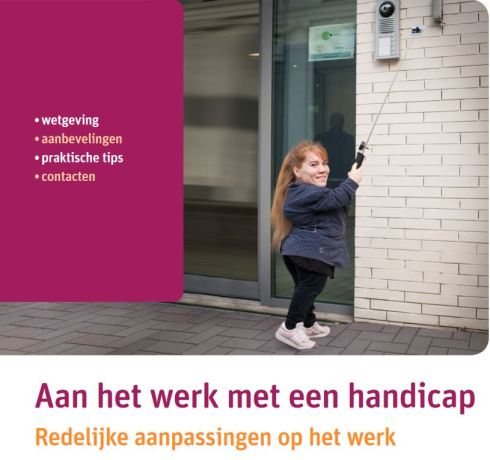 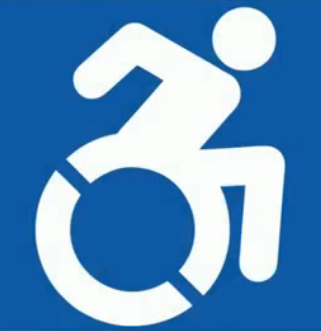 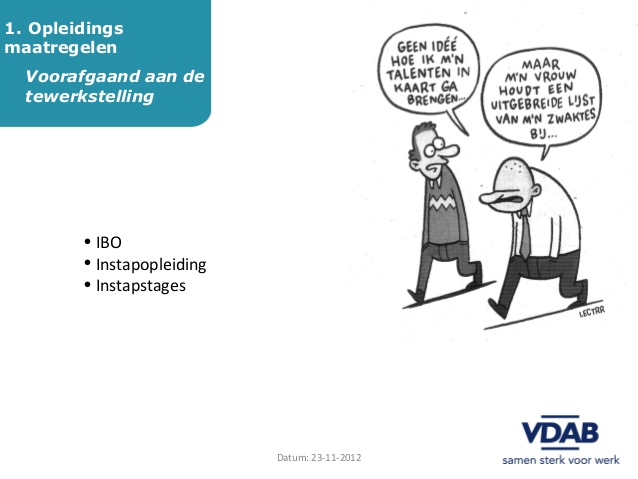 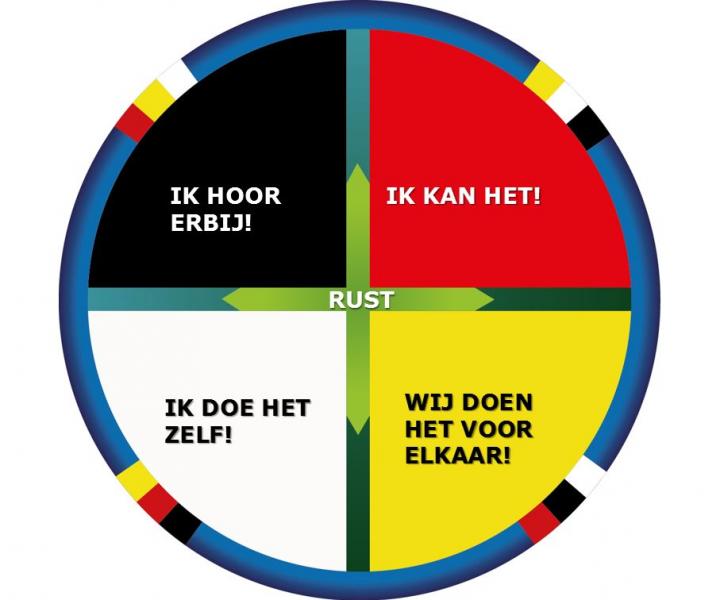 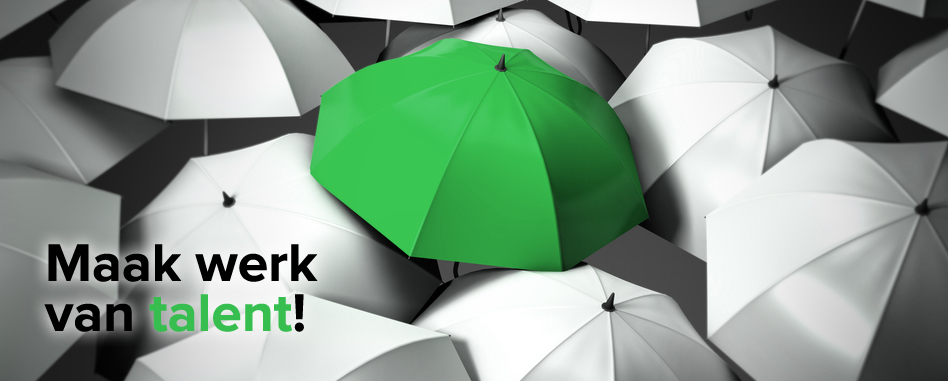 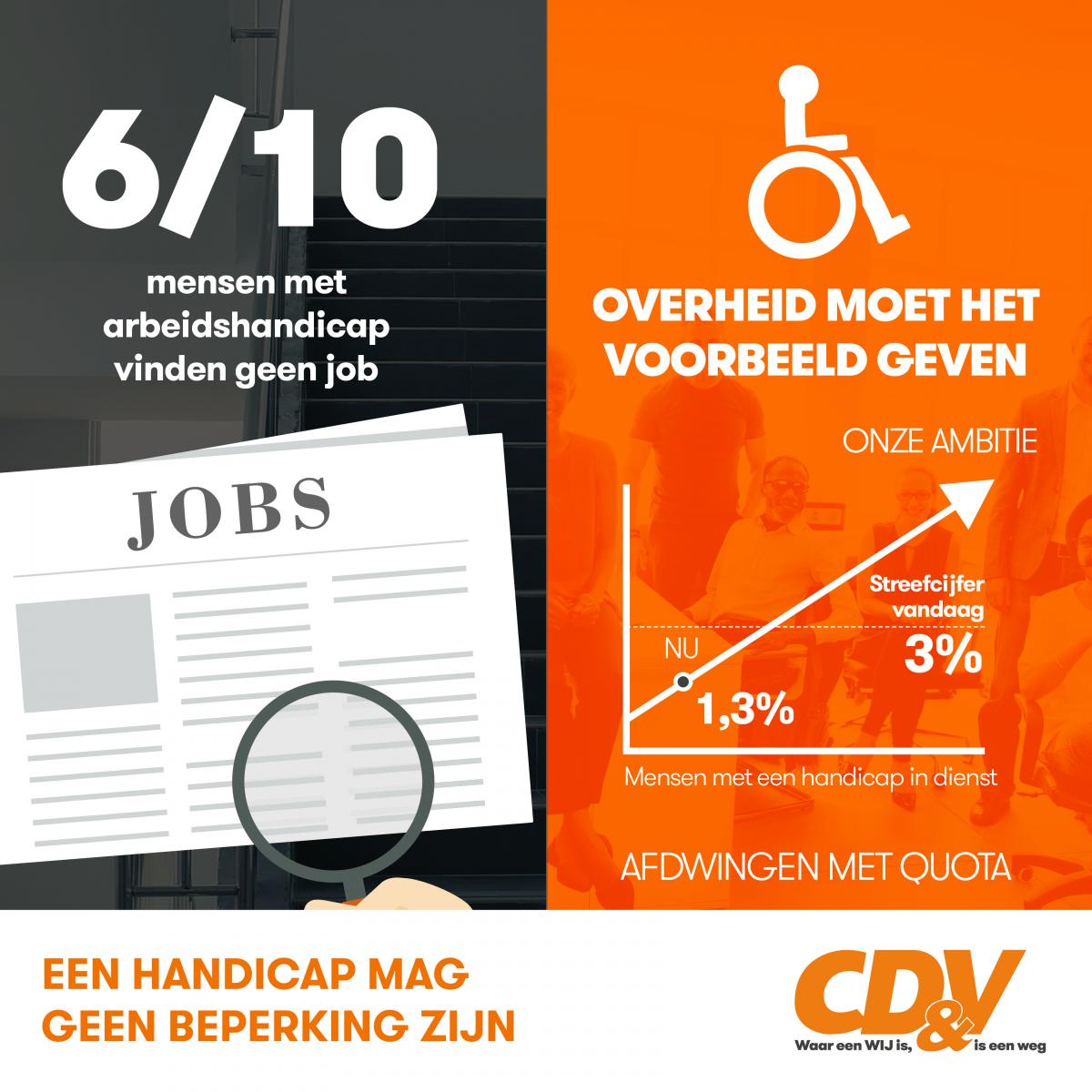 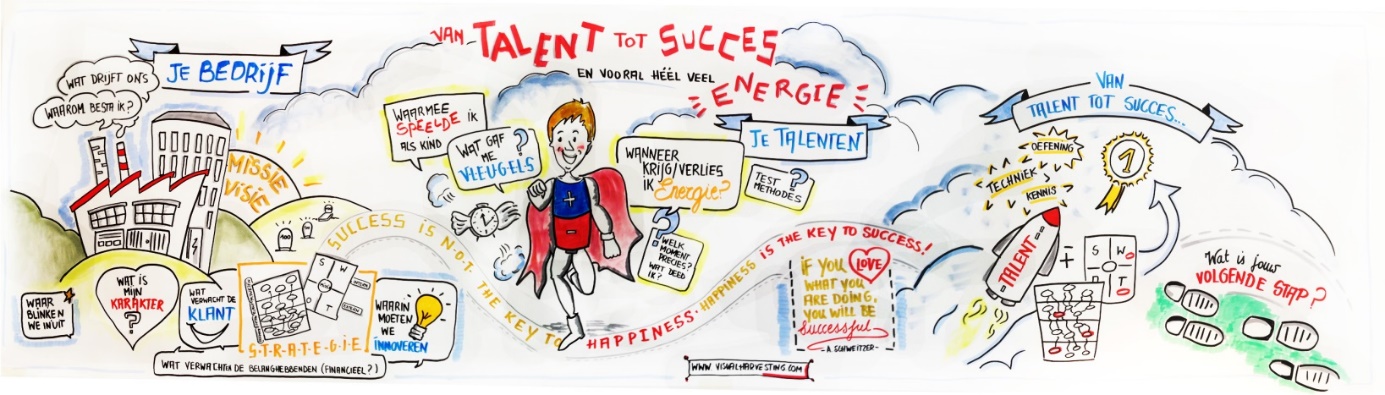 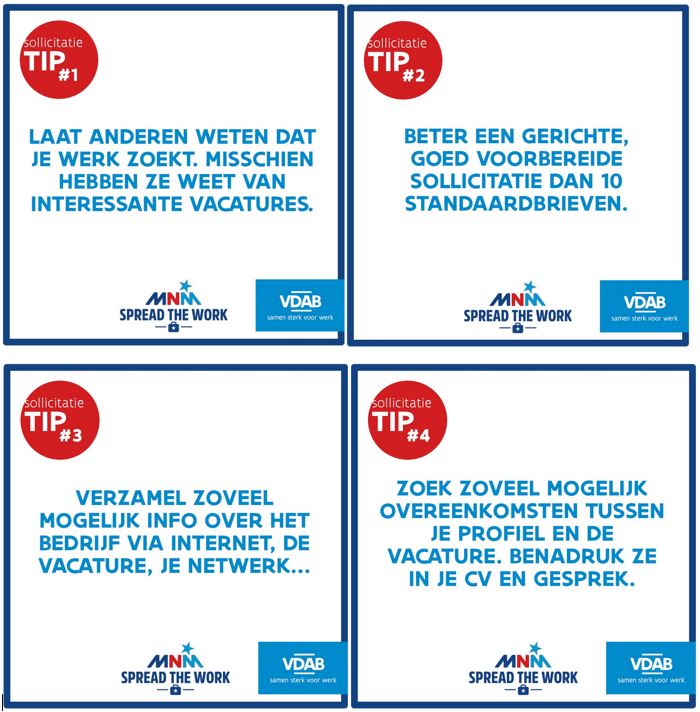 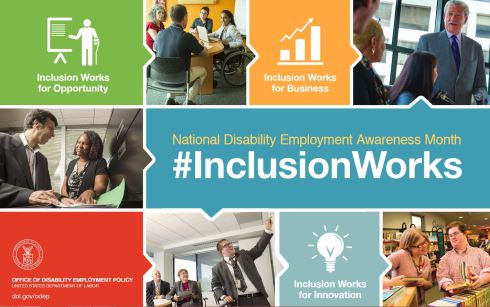 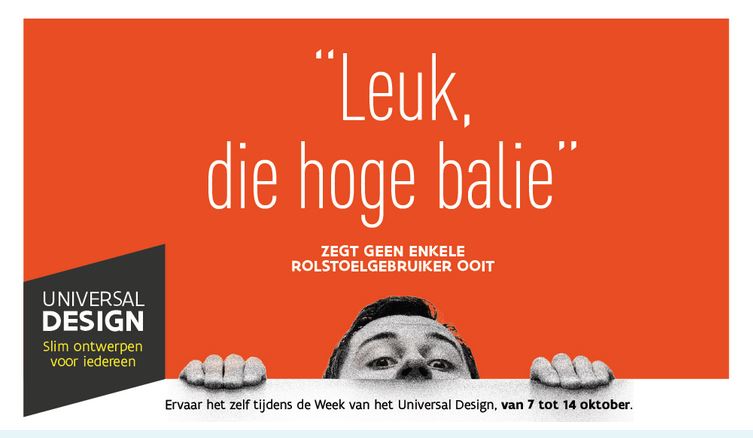 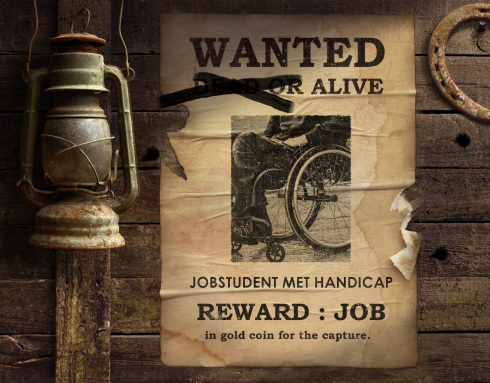 Filmpjeshttps://www.youtube.com/watch?v=v5jPMinJtGAhttp://deredactie.be/cm/vrtnieuws/videozone/programmas/journaal/2.39751?video=1.2381552http://deredactie.be/cm/vrtnieuws/videozone/programmas/terzake/2.39730?video=1.2379871http://deredactie.be/cm/vrtnieuws/videozone/programmas/terzake/2.39730Krantenartikelhttp://www.nieuwsblad.be/cnt/dmf20160610_02332733https://www.lawgazette.co.uk/people/interview-john-lafferty/5051158.articlehttp://www.hln.be/hln/nl/957/Binnenland/article/detail/2647295/2016/03/15/Ulrike-21-heeft-beperking-en-springt-kleuterjuffen-bij-Mijn-droom-is-uitgekomen.dhtmlhttp://www.hrmagazine.co.uk/article-details/employers-should-support-sub-networks-within-their-disability-network